№ 1В Московской области оказывается финансово-кредитная поддержка субъектам МСП 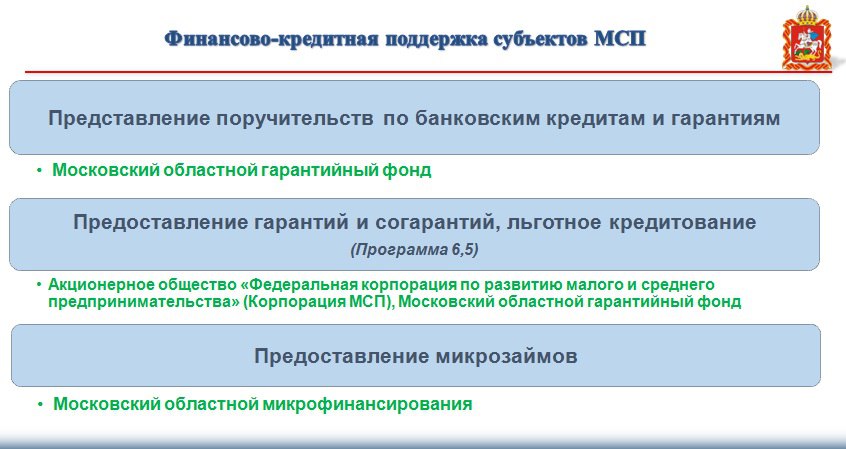 № 2В Московской области действуют субсидии на возмещение части затрат на создание объектов инженерной инфраструктуры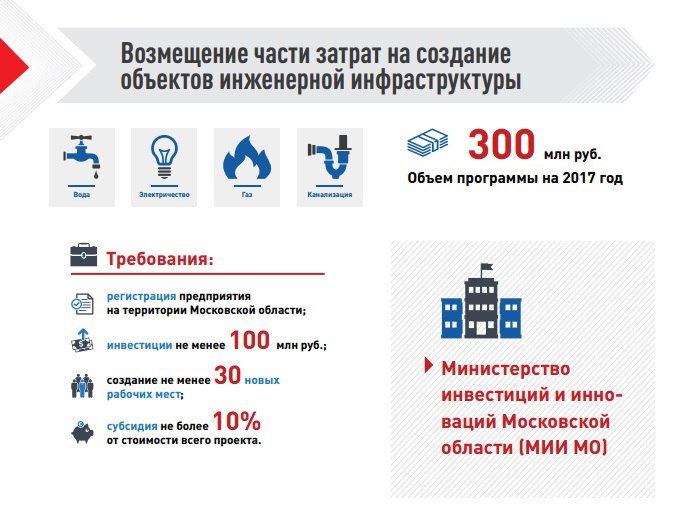 № 3Основным видом деятельности Московского областного гарантийного фонда является предоставление поручительств по обязательствам субъектов малого и среднего предпринимательства и организаций инфраструктуры поддержки субъектов малого и среднего предпринимательства Московской области. Поручительства предоставляются по вновь заключаемым кредитным договорам и/или по договорам о предоставлении банковской гарантии с банками-партнёрами Фонда.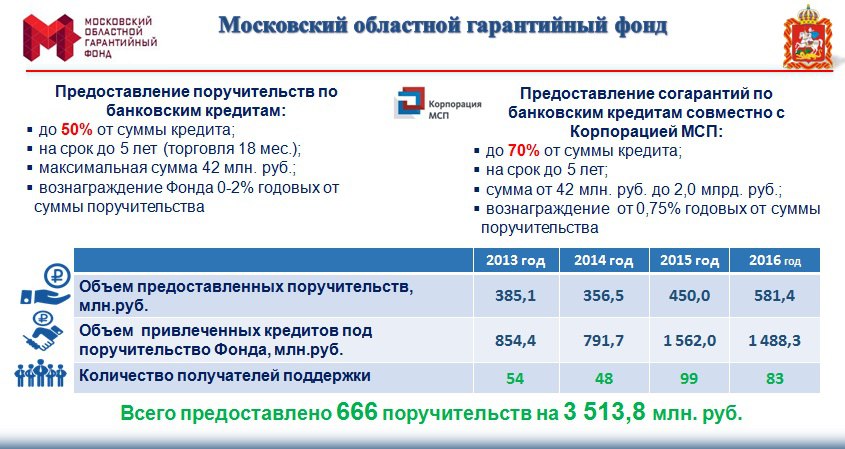 .